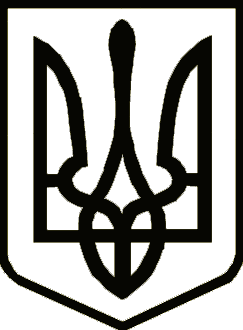 УкраїнаНОСІВСЬКА  МІСЬКА РАДА
Носівського району ЧЕРНІГІВСЬКОЇ  ОБЛАСТІВИКОНАВЧИЙ КОМІТЕТ	             Р І Ш Е Н Н Я 28 вересня 2018 року 			м. Носівка				№ ____Про затвердження висновкущодо доцільності встановлення опіки Керуючись підпунктом 4 пункту б частини 1 статті 34, статтею 40 Закону України «Про місцеве самоврядування в Україні», статтями 56, 60 Цивільного кодексу України, Правилами опіки та піклування, затвердженими наказом Державного комітету України у справах сім’ї та молоді, Міністерства освіти України, Міністерства охорони здоров’я України, Міністерства праці та соціальної політики України від 26.05.99року №34/166/131/88, рішенням виконавчого комітету міської ради від 04.04.2018 року № 98 «Про затвердження нового складу Опікунської ради при виконавчому комітеті Носівської міської ради», враховуючи рішення Опікунської ради при виконавчому комітеті Носівської міської ради                ( протокол № 3 від 20.09.2018р), виконавчий комітет міської ради вирішив:1. Затвердити висновок Опікунської ради при виконавчому комітеті Носівської міської ради та направити до Носівського районного суду про доцільність призначення опікуном ХХХХХ  в разі визнання ХХХХХ 2000року народження  недієздатним.2. Контроль за виконанням даного рішення покласти на заступника міського голови з питань гуманітарної сфери Міщенко Л.В.Міський голова								В.М. Ігнатченко